Additional file 6. PCA biplot grouping by axial position. 423 individuals are plotted along PC1 and PC2 and grouped (in which the measures were made). PC1 explains 64% of the total variance in the data and separates individuals by axial position (segment number); a linear regression of PC1 on segment number indicates that “axial position” is a good predictor of PC1 (adj R2= 0.95; p<0.001). Each tagma group is significantly different from one another (Type II MANOVA; F42,1239=38.326, p<0.001).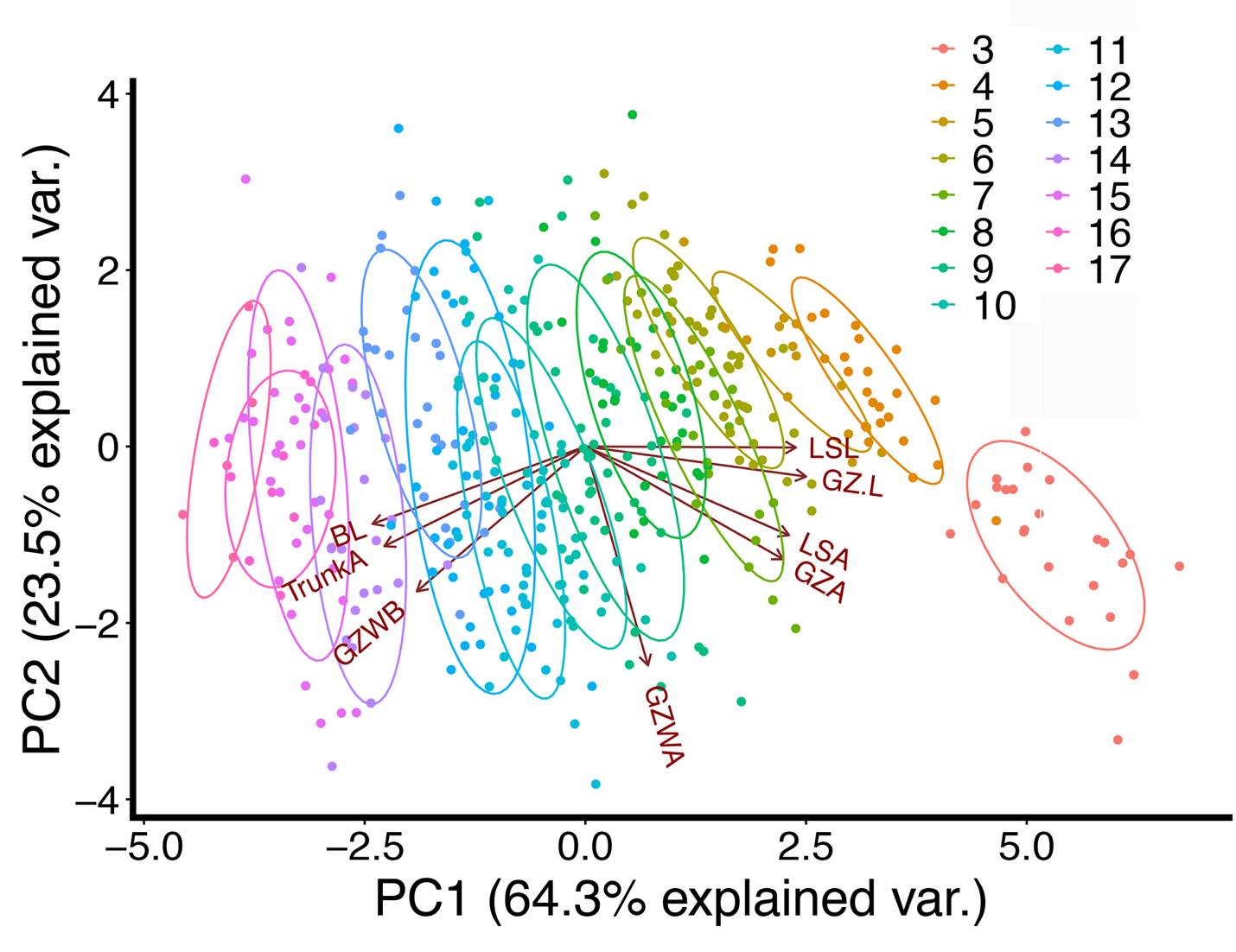 